Les trains anglaisLa machine à vapeur de WattLa gare St Lazare (C . Monet)Le palais de l’électricité (expo universelle)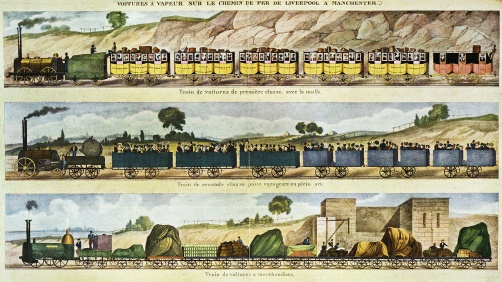 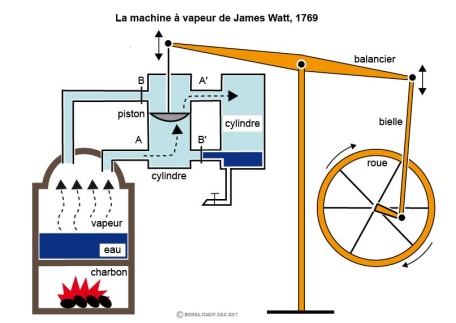 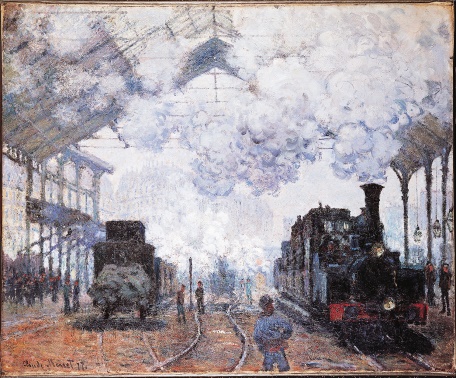 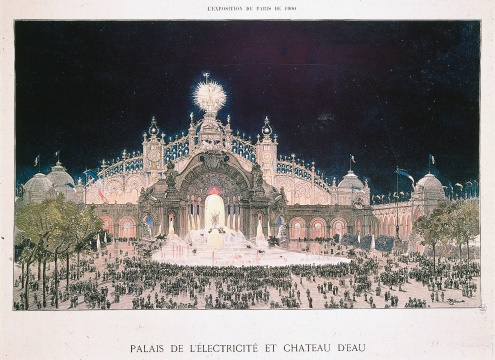 Eclairage public (Londres)L’un des premiers téléphone (1982)La fonderie (Menzel)Lithographie Le Creusot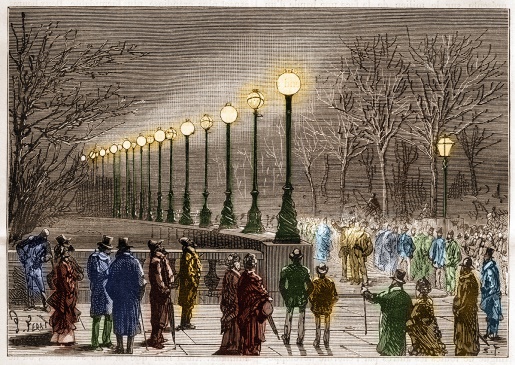 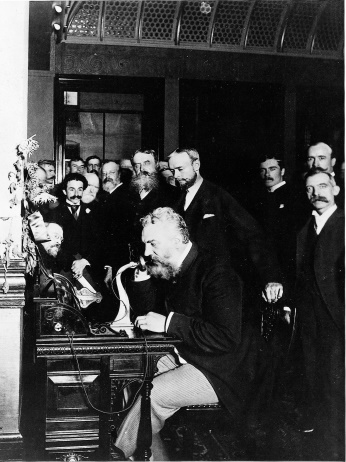 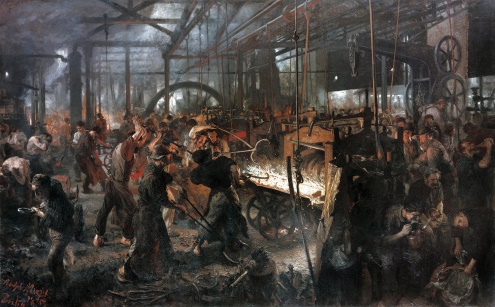 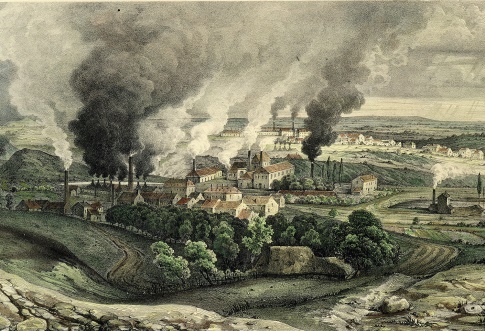 Evolution de la production (fer)Publicité machines agricolesPublicité engraisProduction agricole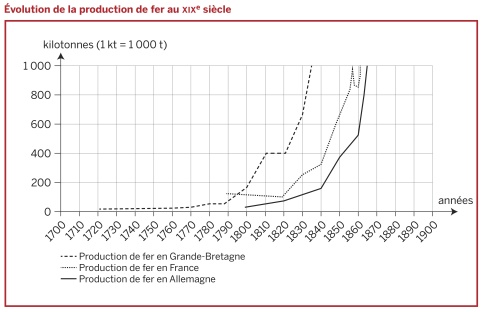 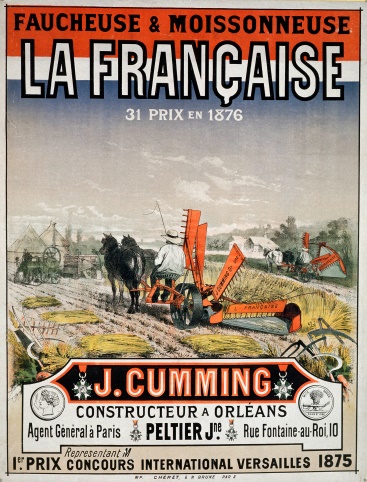 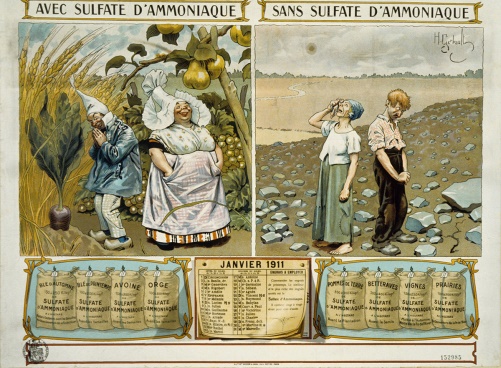 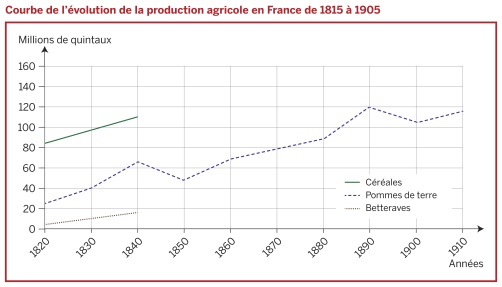 V. Sardou et ses enfants (La Brely)Salle de bainsLe bal et les réceptionsLes grands magasins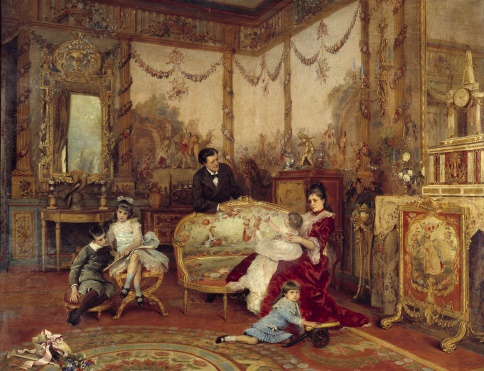 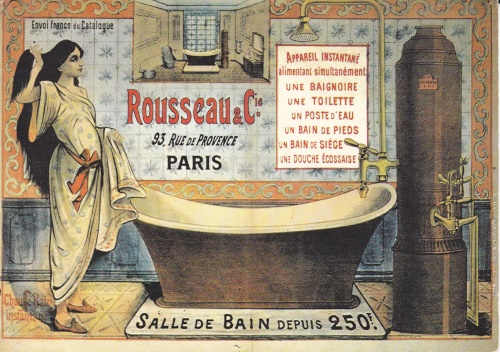 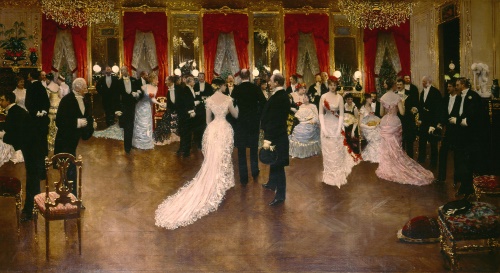 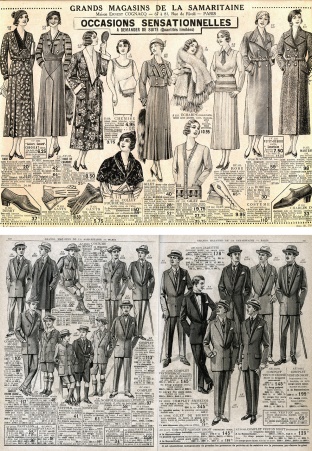 La pauvreté dans les villes (Girardet)Chiffonniers porte d’AsnièresExode rural Le travail des enfants dans les mines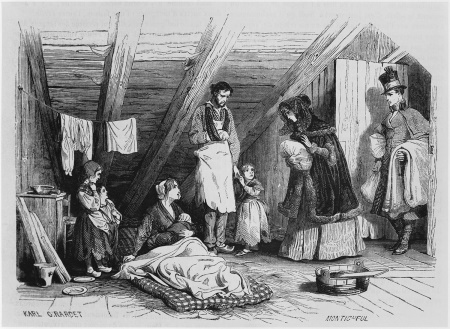 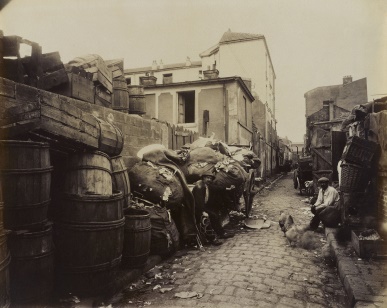 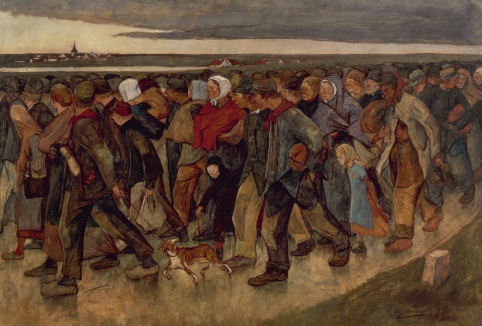 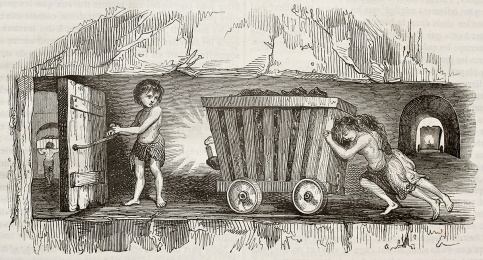 La grève au CreusotAffiche CGTEn grève (Gondrexot)Partage du monde colonial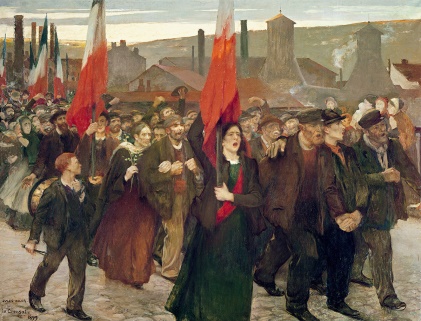 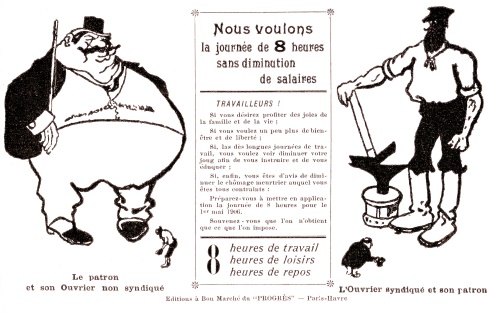 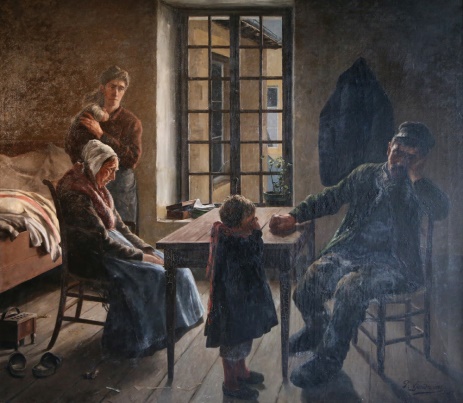 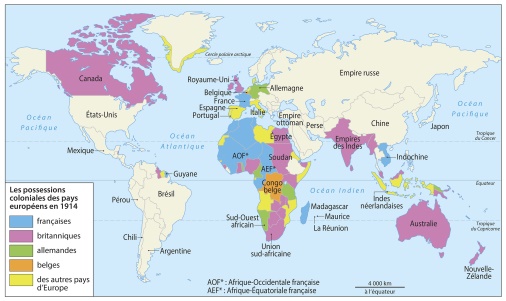 Les bienfaits de la colonisation au Maroc4 images de la colonisationParis avant la rénovation : rue des trois canettesLa tour Eiffel en construction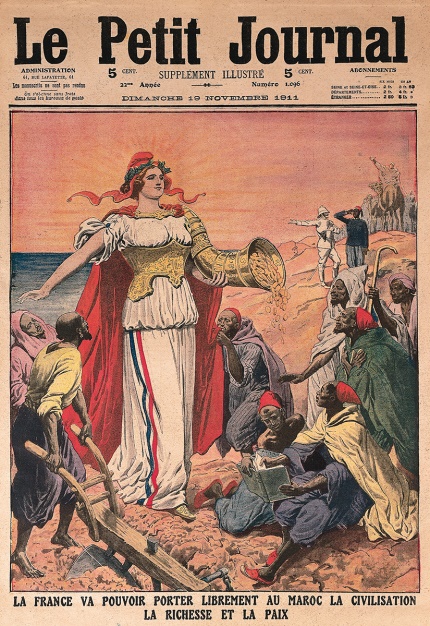 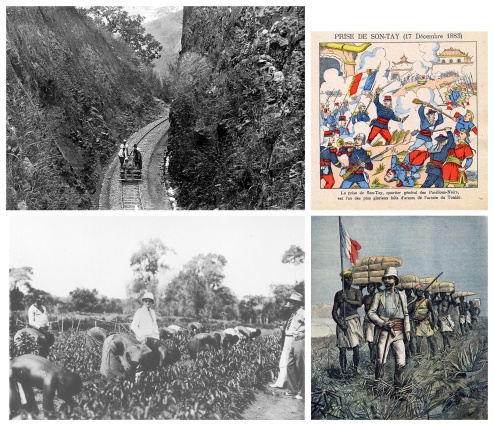 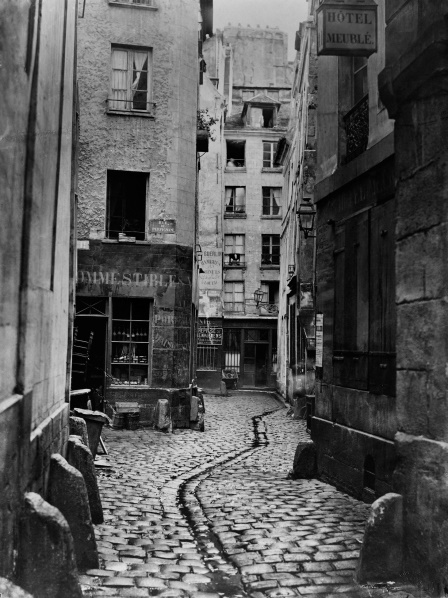 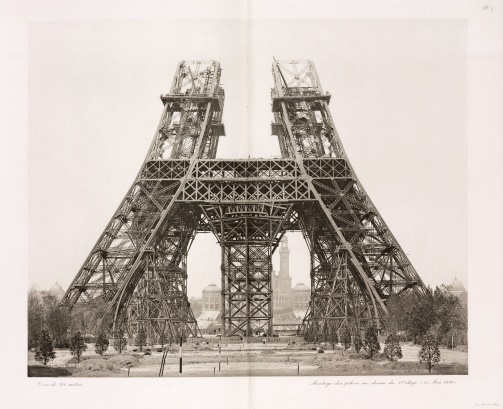 Les déchargeurs de charbon (C. Monet)Les coquelicots (C. Monet)Mineur de fond : forage (J.P. Quentin)U4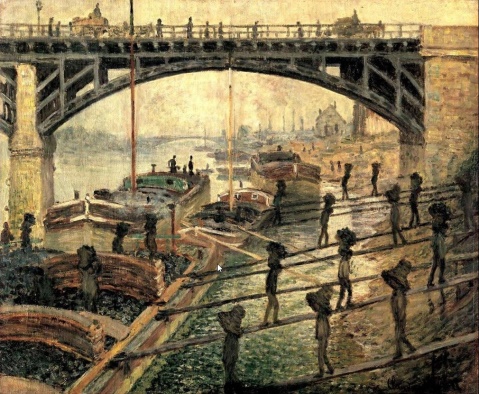 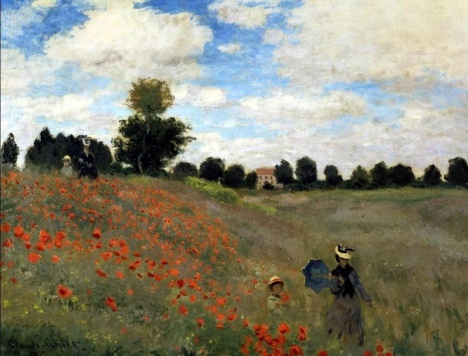 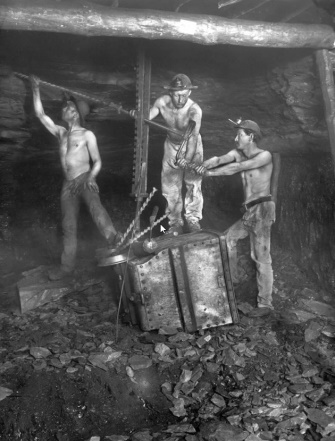 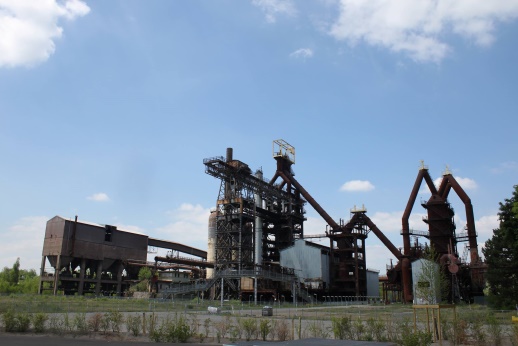 